KALBOS UGDYMO PROJEKTO „KALBA KAIP MUZIKA TURI SKAMBĖTI“ PROGRAMA(logopedinės ritmikos pratybos)                              TIKSLAS -  Įtvirtinti taisyklingą kalbą, gretinant muzikos ir kalbos ypatumus.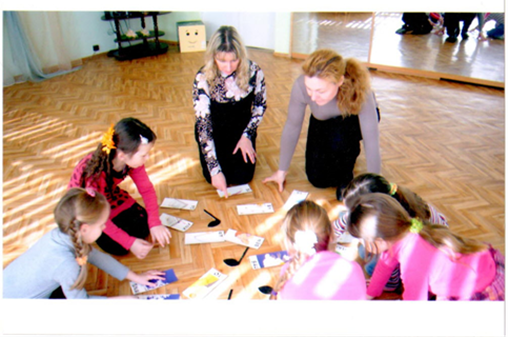 2014 metais priešmokyklinėse ir  ikimokyklinėse grupėse  yra vaikų, kuriems reikalinga specialioji (logopedo) pagalba. Norint išvengti rašymo ir skaitymo problemų, siekiat tikslo įtvirtinti taisyklingą garsų tarimą, ritmo pajautimą, svarbus savalaikis ir nuoseklus visos kalbinės sistemos lavinimas .Kalbos ugdymą negalima atsieti nuo muzikos, kasdieninio gyvenimo ir patirties, todėl kalba ugdoma per jam priimtiniausią aplinką: kalbos ir muzikos garsus. Meninė veikla yra glaudžiai susijusi su kitomis veiklos rūšimis.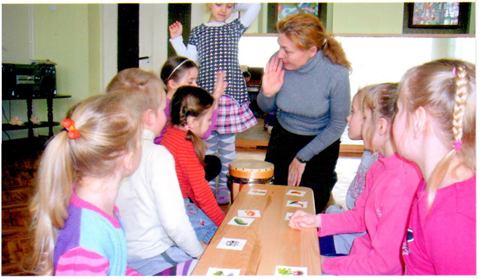 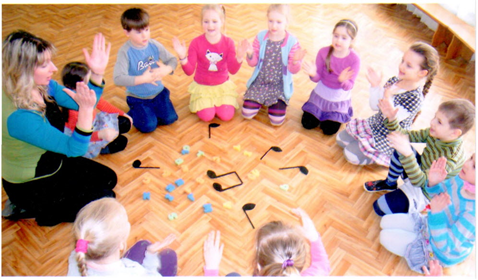 Muzikė ritmika paįvairina, papildo logopedines pratybas, tiesioginis bendravimas su muzika leidžia išvengti nuobodulio ir sauso mokymosi. Muzikiniai intarpai padeda mokyti kalbos ir kartu ugdo meninius gebėjimus, kūrybiškumą.